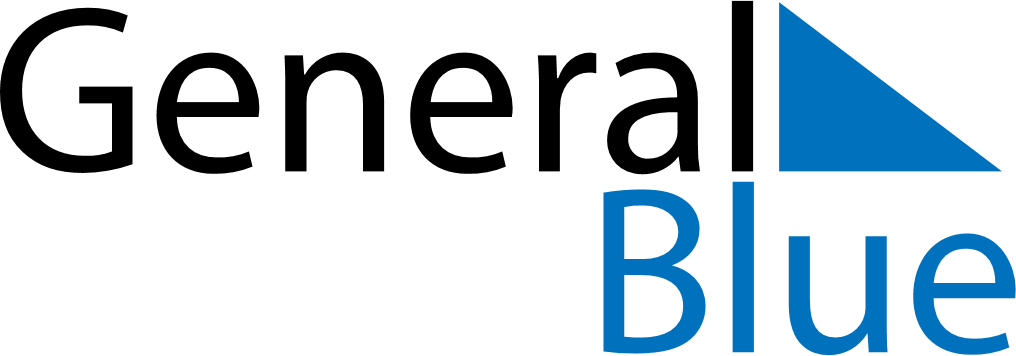 February 2026February 2026February 2026February 2026MozambiqueMozambiqueMozambiqueMondayTuesdayWednesdayThursdayFridaySaturdaySaturdaySunday123456778Heroes’ Day910111213141415161718192021212223242526272828